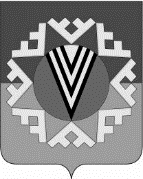 АДМИНИСТРАЦИЯГОРОДСКОГО ПОСЕЛЕНИЯ НОВОАГАНСКНижневартовского районаХанты-Мансийского автономного округа - ЮгрыРАСПОРЯЖЕНИЕот 26.06.2019                                                                                               № 145п.г.т. НовоаганскРуководствуясь статьей 26.2 Федерального закона от 26.12.2008 г.                       № 294-ФЗ «О защите прав юридических лиц и индивидуальных предпринимателей при осуществлении государственного контроля (надзора) и муниципального контроля», пунктами 7, 8 постановления Правительства Российской Федерации от 30.06.2010 № 489 «Об утверждении Правил подготовки органами государственного контроля (надзора) и органами муниципального контроля ежегодных планов проведения плановых проверок юридических лиц и индивидуальных предпринимателей»:Отделу по управлению муниципальным имуществом (З.Р. Рабикова) исключить из ежегодного плана проведения плановых проверок юридических лиц и индивидуальных предпринимателей на 2019 год общество с ограниченной ответственностью «Аганнефтепродукт», ИНН 8620012900, ОГРН 1028601870010, 628647, ХМАО-Югра, Нижневартовский район, пгт. Новоаганск, ул.Первомайская, д.10А на предмет соблюдения земельного законодательства.2. Сведения о внесенных в ежегодный план изменениях направить  в течение 3 рабочих дней со дня их внесения в соответствующий орган прокуратуры. 	3.  Отделу по управлению муниципальным имуществом (З.Р. Рабикова) разместить настоящее постановление на официальном сайте городского поселения Новоаганск в течение 5 рабочих дней.4.  Контроль за выполнением распоряжения оставляю за собой.Глава городского поселения 							Е.Г. Поль 